Computer TechnologyTechnology Operations and Concepts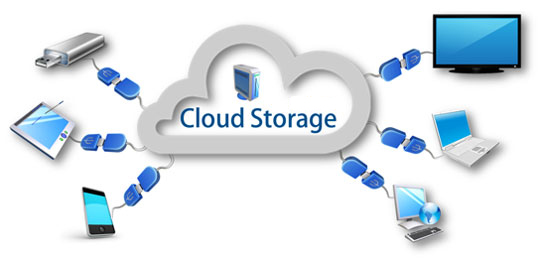 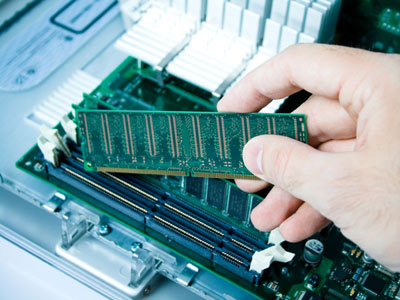 Unit 3 Grade SheetMemory & StoragePart A = (S1 Obj 2-3)Part B = (S1 Obj 2-3 and S3 Obj 1-1)Test Review Games:Quia Test Review Game 1 http://www.quia.com/hm/814359.html Quia Test Review Game 2 http://www.quia.com/rd/272305.html Quizlet Flash Cards & Test Review Games http://quizlet.com/_7qo02 Technology Operations and ConceptsUnit 3 Examview Test:Date: _____________________________________Unit 3—Part A: MemoryListening Guide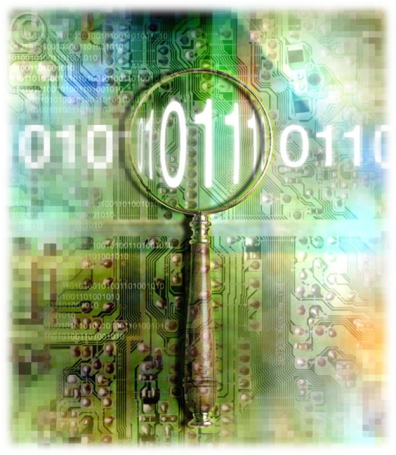 Define memory.  ____________________________________________________________________________________________RAM stands for _____________________________________________.RAM is the memory that holds data as you ________________________.RAM is volatile. What does Volatile mean? _______________________Many people add __________________________ to their computers to improve performance when their computer is sluggish.ROM stands for ________________________________________________________________.ROM contains the instructions the computer uses when it ______________________________.ROM is non-volatile. What does non-volatile mean? ___________________________________Define Binary Code. ___________________________________________________________________________________________________________________________________________Binary Code uses just two digits ______   & ______.Each 0 or 1 is called a __________.A combination of eight bits is called a _______________.One byte represents ____________________________________________________________.Kilobyte (KB) = Approximately ________________________________________.Megabyte (MB) = Approximately ______________________________________.Gigabyte (GB) = Approximately _______________________________________.Terabyte (TB) = Approximately _______________________________________.Approximately how many magazine pages (5000 characters per page) would it take to fill one Terabyte of disk space? ___________________________Petabyte (PB) = Approximately ______________________________________.Exabyte (EB) = Approximately _______________________________________.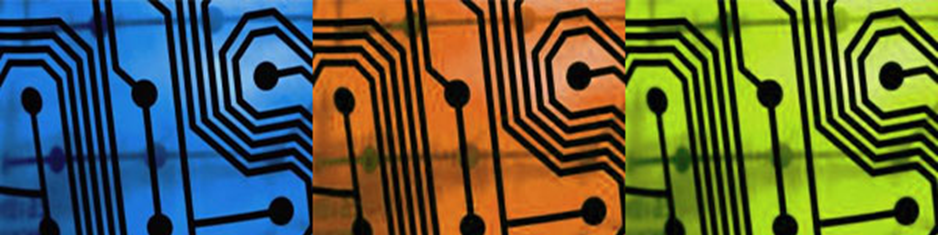 Unit 3—Part B: StorageListening GuideDefine Storage.What are four popular storage devices used today. 					c. 					d.List the three kinds of storageDefine Magnetic Storage.List three storage devices that use magnetic storage.___________________     _________________________     _________________________A hard drive is a mass storage device located _____________________________________.An external hard drive has its own separate case and sits ___________________________.Floppy disks are becoming obsolete, which means _________________________________________________________________________.What are magnetic tapes used for?Define Optical Storage.CDs are used to _____________________________________________________________.CD storage capacity is from _____________________ to ____________________________.DVDs are used to ____________________________________________________________.DVD storage capacity is from ___________________ to_____________________________.How many times can you burn data to a CD-ROM or DVD-ROM? ______________________How many times can you burn data to a CD-R or DVD-R? ____________________________How many times can you burn data to a CD-RW or DVD-RW? ________________________Which types of CD and DVD can you reformat, erase and rewrite data to? ______________Define Electronic Storage.List 3 storage devices that use Electronic Storage.__________________________     _______________________     _____________________Why is Electronic Storage faster?Define Flash Drive.Flash Drives can store anywhere from ___________________________ to   _____________.Memory cards are used to store data in ________________________________________________________________________.Memory cards store anywhere from ________________________ up to _______________.Write a paragraph discussing the difference between solid state drives and hard disk drives discussed in the video on slide 14.What does SSD stand for? ______________________________________________________Solid state drives store data via electronic semiconductors that are built from solid materials and have no ____________________________________.What are the advantages of an SSD drive over a hard drive?What are two disadvantages of using an SSD drive over a hard drive?When something is in the cloud, it means it is stored on __________________________ instead of on _________________________________________.Cloud based applications are called _______    _________ and run inside your Internet browser.With your photos and other multi-media stored in the cloud, you will never have to worry about _____________________________________________________________________.You can use cloud based services like ________________________ or ______________________ to back up the contents of your computer.What are 2 things the cloud has to offer you? _______________________________________________________________________________________________________________What does SaaS stand for? ____________________________________________________With SaaS, software is not installed on your computer, instead it is installed on _____________________________________ and you pay to _________________ the software  via the ______________________________.Using the cloud allows companies to pay for ___________________ rather than ______________________ and _____________________ to service them.What are two reasons you should use the cloud?___________________________________________________________________________Write 2-3 sentences discussing Cloud Computing Security.CompletedAssignmentsPointsEarnedUnit 3—Part A Memory Listening Guide40Unit 3—Part B Storage Listening Guide20Unit 3—Memory and Storage AssignmentSave as: lastname firstname memorySubmit to Dropbox50Unit 3—Memory and Storage Test Review20TOTAL130